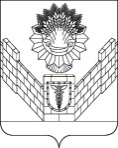 СОВЕТТБИЛИССКОГО СЕЛЬСКОГО ПОСЕЛЕНИЯТБИЛИССКОГО РАЙОНАРЕШЕНИЕот 13 декабря 2018 года                                                                       № 422ст-ца ТбилисскаяО даче согласия на прием недвижимого имущества из федеральной собственности федерального государственного унитарного предприятия «Российская телевизионнаяи радиовещательная сеть» в муниципальную собственность Тбилисского сельского поселения Тбилисского района В целях реализации вопросов местного значения для создания условий организации досуга и обеспечение жителей Тбилисского сельского поселения Тбилисского района услугами организаций культуры, руководствуясь                  пунктом 12 часть 1 статьи 14 Федерального закона  от 6 октября   2003 года                   № 131 – ФЗ «Об общих принципах организации местного самоуправления в Российской Федерации»,  Положением о порядке владения, пользования и распоряжения муниципальным имуществом Тбилисского сельского поселения Тбилисского района, утвержденного решением Совета Тбилисского сельского поселения Тбилисского района от 27 июня 2013 года № 968                                         статьями 26, 58 устава Тбилисского сельского поселения Тбилисского района, Совет Тбилисского сельского поселения Тбилисского района р е ш и л:1. Дать согласие на прием из федеральной собственности федерального государственного унитарного предприятия «Российская телевизионная и радиовещательная сеть» в муниципальную собственность Тбилисского сельского поселения Тбилисского района  федерального недвижимого имущества на безвозмездной основе, согласно приложению к настоящему решению (прилагается).2. Поручить администрации Тбилисского сельского поселения Тбилисского района в установленном порядке провести мероприятия по приему муниципального имущества, указанного в пункте 1 настоящего решения.	3. Контроль за выполнением настоящего решения возложить на комиссию Совета Тбилисского сельского поселения Тбилисского района и вопросам улучшения жилищных условий, нуждающихся граждан (Булатов).4. Решение вступает в силу со дня его подписания.Глава Тбилисского сельскогопоселения Тбилисского района                                                              А.Н. СтойкинПредседатель Совета Тбилисского сельского поселения Тбилисского района					                             В. В. Соломахин                                                                    ПРИЛОЖЕНИЕ                                                                    УТВЕРЖДЕН                                                                     Решением Совета                                                               Тбилисского сельского поселения                                                               Тбилисского района                                                                      от 13.12.2018 года № 422Перечень имущества федерального государственного унитарного предприятия «Российская телевизионная и радиовещательная сеть»,  предлагаемого к передаче из федеральной собственности в собственность муниципального образования Тбилисское сельское поселение Тбилисского района Краснодарского края 
Глава Тбилисского сельскогопоселения Тбилисского района                                                                                                                                                  А.Н. Стойкин№ п/пПолное наименование организацииАдрес места нахождения организацииНаименование имуществаАдрес места нахождения имуществаИндивидуализирующие характеристики имущества1Федеральное государственное унитарное предприятие «Российская телевизионная и радиовещательная сеть»Россия, 129515, г. Москва, ул. Академика Королева, дом 13, стр. 1;ИНН 7717127211 Здание клуба на 500 местРоссия, 352374, Краснодарский край, Тбилисский р-н, п. Октябрьский, ул. Псурцева,19РНФИ П12770059669кадастровый номер  23:29:0301003:522 площадь   1381,6 кв. м. 2Федеральное государственное унитарное предприятие «Российская телевизионная и радиовещательная сеть»Россия, 129515, г. Москва, ул. Академика Королева, дом 13, стр. 1;ИНН 7717127211Гараж «Кисловодск» (спортивный комплекс)Россия, 352374, Краснодарский край, Тбилисский р-н, п. Октябрьский, ул. Псурцева,20РНФИ П12770059664кадастровый номер 23:29:0301003:523 площадь 1078 кв. м.,